21771 E. Parlier    ~             Reedley, CA 93654         ~         Phone:559-305-7210    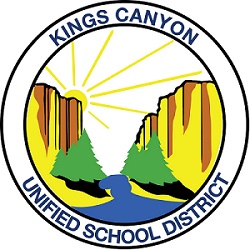 Date of Posting:  5/14/2021Alta English Language Advisory MeetingDate: 5/19/21                                               	          		              	 Location:  Zoom Virtual MeetingStarting Time: 4:00pm   						                 Proposed Ending Time:  5:00pm Topic: Alta's ELAC MEETINGTime: May 19, 2021 04:00 PM Pacific Time (US and Canada)Join Zoom Meetinghttps://us02web.zoom.us/j/83847869625?pwd=bk1SRUhndUhIdk5PYXR2VDVyK0Nhdz09Meeting ID: 838 4786 9625Passcode: yfvKa7  Meeting Participants:  All staff, parents/guardians and members of the public are invited to attend the SSC meeting.   Each person will be required to sign-in (Zoom attendance printout).  Translators will be provided.Materials provided to the SSC (in English and Spanish):AgendaItemActionRequestedResponsible Person(s)         Time         LimitCall the meeting to orderIntroductionsCall to orderIntroductionsName Alma SotoTitle Chairperson2 Minutesw/translationsChanges and/or Additions to the AgendaName Alma SotoTitle Chairperson2 Minutesw/translationsApproval of Minutes from the last meetingApprovalName Alma SotoTitle Chairperson3 Minutesw/translationsSALA ACADEMY for Dual ImmersionInformation/DiscussionName VIllarrealTitle Learning Director10 Minutesw/translationsDELAC ReportInformation/DiscussionName VillarrealTitle Learning Director10 Minutesw/translationsOpen AgendaOpportunity for input from parents/communityName VillarrealTitle Director5 Minutesw/translationsProposed Agenda Items for next meeting Information/DiscussionName VillarrealTitle Learning Director5 Minutesw/translationsAdjournmentApproval to adjourn the meeting.Name Alma SotoTitleMinutesw/translations